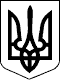                     126 СЕСІЯ ЩАСЛИВЦЕВСЬКОЇ СІЛЬСЬКОЇ РАДИ7 СКЛИКАННЯРІШЕННЯ 08.09.2020 р.                                        № 2535с. ЩасливцевеПро розгляд заявРозглянувши заяву громадянина України *** та надані документи, згідно генеральних планів сіл Генічеська Гірка, Щасливцеве з планами зонування територій з  розвитком рекреаційної зони, враховуючи практику Європейського суду з прав людини, враховуючи державний акт на право постійного користування землею серія ХС-YII, відповідно до ст.ст. 12, 19 Земельного кодексу України, ст. 26 Закону України «Про місцеве самоврядування в Україні» сесія сільської радиВИРІШИЛА:1. Відмовити *** у наданні дозволу на розробку проекту землеустрою щодо відведення безоплатно у власність земельної ділянки у власність, орієнтовною площею 1,8239 га, для ведення особистого селянського господарства, що розташована на території земель Щасливцевської сільської ради в с. Генічеська Гірка Генічеського району Херсонської області, яка детально позначена в графічних матеріалах із відповідними розмірами та бажаним місцем розташування, у зв’язку з тим, що запитуєма земельна ділянка, згідно державного акту знаходиться у постійному користуванні  іншої особи.3.Контроль за виконанням рішення покласти на постійну комісію Щасливцевської сільської ради з питань регулювання земельних відносин та охорони навколишнього середовища.Сільський голова                                                                         В.ПЛОХУШКО